BẢNG NIÊM YẾTBẢNG NIÊM YẾTBẢNG NIÊM YẾTBẢNG NIÊM YẾTDANH MỤC TTHC THUỘC THẨM QUYỀN GIẢI QUYẾT CỦA SỞ TÀI NGUYÊN VÀ MÔI TRƯỜNG TỈNH ĐẮK NÔNGDANH MỤC TTHC THUỘC THẨM QUYỀN GIẢI QUYẾT CỦA SỞ TÀI NGUYÊN VÀ MÔI TRƯỜNG TỈNH ĐẮK NÔNGDANH MỤC TTHC THUỘC THẨM QUYỀN GIẢI QUYẾT CỦA SỞ TÀI NGUYÊN VÀ MÔI TRƯỜNG TỈNH ĐẮK NÔNGDANH MỤC TTHC THUỘC THẨM QUYỀN GIẢI QUYẾT CỦA SỞ TÀI NGUYÊN VÀ MÔI TRƯỜNG TỈNH ĐẮK NÔNG(Hướng dẫn sử dụng: dùng tính năng chụp hình của điện thoại thông minh hoặc quyết mã QR  của Zalo,… quét vào mã QR tương ứng với lĩnh vực TTHC cần tra cứu, bấm vào đường link hiện ra để tra cứu)(Hướng dẫn sử dụng: dùng tính năng chụp hình của điện thoại thông minh hoặc quyết mã QR  của Zalo,… quét vào mã QR tương ứng với lĩnh vực TTHC cần tra cứu, bấm vào đường link hiện ra để tra cứu)(Hướng dẫn sử dụng: dùng tính năng chụp hình của điện thoại thông minh hoặc quyết mã QR  của Zalo,… quét vào mã QR tương ứng với lĩnh vực TTHC cần tra cứu, bấm vào đường link hiện ra để tra cứu)(Hướng dẫn sử dụng: dùng tính năng chụp hình của điện thoại thông minh hoặc quyết mã QR  của Zalo,… quét vào mã QR tương ứng với lĩnh vực TTHC cần tra cứu, bấm vào đường link hiện ra để tra cứu)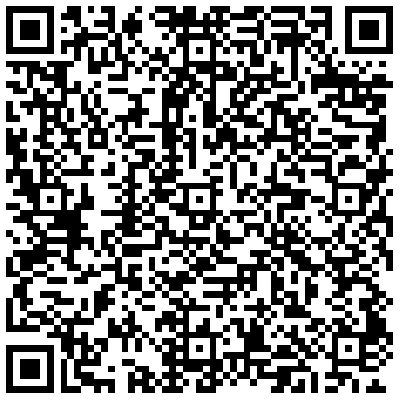 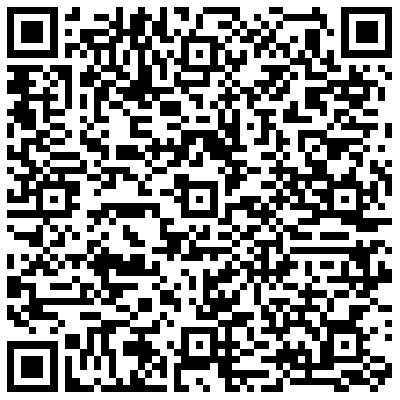 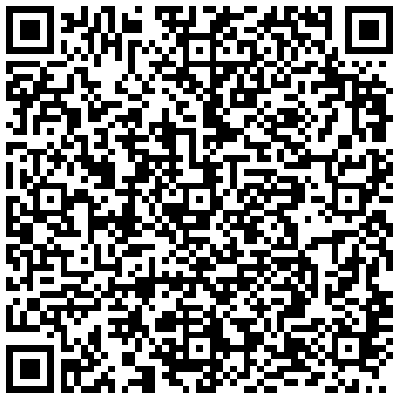 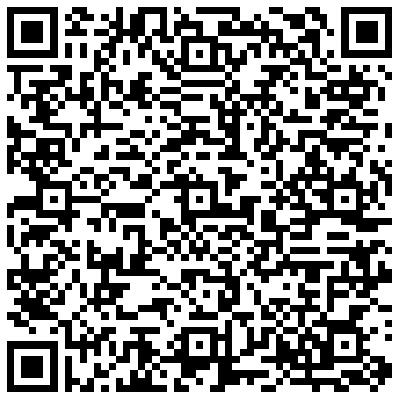 Lĩnh vực đất đaiLĩnh vực khí tượng thủy vănLĩnh vựcMôi trườngLĩnh vực tài nguyên nước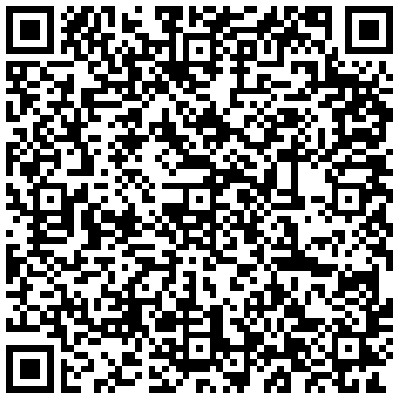 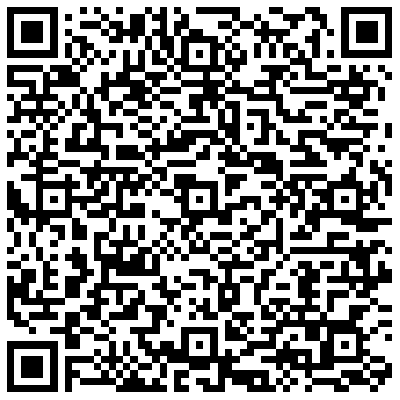 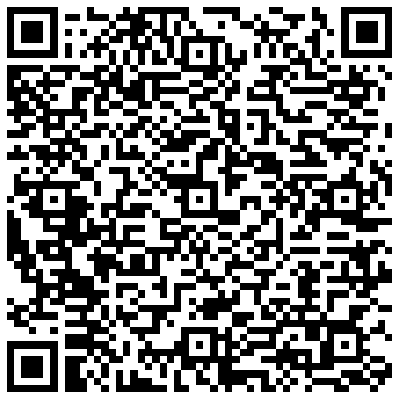 Lĩnh vực địa chất và khoáng sảnLĩnh vực giao dịch bảo đảmLĩnh vựcđo đạc và bản đồ